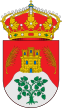 AYUNTAMIENTO DE LA PARRILLALICITACION BARRA DEL LOCAL SOCIO-CULTURALTODA PERSONA INTERESADA EN GESTIONAR LA BARRA DEL LOCAL SOCIO-CULTURAL DESDE ESTAS NAVIDADES HASTA LAS FIESTAS DE JUNIO DE 2019 (AMBAS INCLUÍDAS)SE PASE POR EL AYUNTAMIENTO EL DÍA 4 DE DICIEMBRE HASTA LAS 13.00H CON LA PROPUESTA EN SOBRE CERRADO.PRECIO DE SALIDA 400 €EL PLIEGO DE CONDICIONES SE PUEDE RETIRAR EN LAS OFICINAS MUNICIPALES EN HORARIO DE 9:00 A 14:00 LA PARRILLA A 12 DE NOVIEMBRE DE 2018